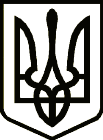 УКРАЇНАСРІБНЯНСЬКА СЕЛИЩНА РАДАЧЕРНІГІВСЬКОЇ ОБЛАСТІРІШЕННЯ(позачергова п’ята сесія восьмого скликання)03 березня 2021 року     								смт СрібнеПро внесення змін до рішення другої сесії восьмого скликання від 23.12.2020 року «Про умови оплати праці заступника селищногоголови з гуманітарних питань та соціальної політики»       Керуючись ст..ст. 25, 26, 73 Закону України «Про місцеве самоврядування в Україні», ст. 3 та 46 Закону України «Про державну службу», ст. 22 Закону України «Про службу в органах місцевого самоврядування»,  Постановою КМУ від 09.03.2006 року № 268  «Про упорядкування структури та умов оплати праці працівників апарату органів виконавчої влади, органів прокуратури, судів та інших органів», з метою приведення до відповідності кадрових питань,   селищна рада вирішила:       1. Викласти  пункт 1.3 рішення другої сесії восьмого скликання від 23.12.2020 року «Про умови оплати праці заступника селищного голови з гуманітарних питань та соціальної політики» в такій редакції:        - встановити надбавку за вислугу років в розмірі 25% посадового окладу з урахуванням надбавки за ранг.2. Відділу бухгалтерського обліку та звітності Срібнянської селищної ради зробити перерахунок заробітної плати заступника селищного голови з гуманітарних питань та соціальної політики БОНДАРЕНКО Н. Г. з 24 грудня 2020 року.Селищний голова                                                                      О.ПАНЧЕНКО